										ОБРАЗЕЦ № 4Д Е К Л А Р А Ц И Я           		по чл. 47, ал. 1, т. 1, букви „a”, „б“, „в“, „г“ и „д“ и ал. 5 от ЗОППодписаният/ата:………………………………………………………………………………….,(трите имена)данни по документ за самоличност………………………………………………………………                                                (номер на лична карта, дата, орган и място на издаването) в качеството си на………………………………………………………………………………..(длъжност)на…………………………………………………………………………………………………..(наименование на участника)ЕИК/БУЛСТАТ…………, участник в обществена поръчка по реда на Глава осма „а” от ЗОП, с предмет:  „Извършване на анализ и оценка на административния капацитет на Главна дирекция ОП „Околна среда (Управляващ орган на ОП „Околна среда 2007-2013“ и ОП „Околна среда 2014-2020“) в Министерство на околната среда и водите, и актуализиране на Плана за развитие на административния капацитет и човешки ресурси на ГД ОПОС“ДЕКЛАРИРАМ: В качеството ми на лице по чл. 47, ал. 4 ЗОП не съм осъждан (а) с влязла в сила присъда /Реабилитиран съм (невярното се зачертава) за:а) престъпление против финансовата, данъчната или осигурителната система, включително изпиране на пари, по чл. 253 - 260 от Наказателния кодекс;б) подкуп по чл. 301 - 307 от Наказателния кодекс;в) участие в организирана престъпна група по чл. 321 и 321а от Наказателния кодекс;г) престъпление против собствеността по чл. 194 - 217 от Наказателния кодекс;д) престъпление против стопанството по чл. 219 - 252 от Наказателния кодекс.	2. В качеството ми на лице по чл. 47, ал. 4 ЗОП не съм свързано лице по смисъла на § 1, т. 23а от допълнителните разпоредби на Закона за обществените поръчки с възложителя или със служители на ръководна длъжност в неговата организация.3. Представляваният от мен участник не е сключил договор с лице по чл. 21 или чл. 22 от Закона за предотвратяване и установяване на конфликт на интереси.	Публичните регистри (съгласно законодателството на държавата, в която участникът е установен), в които се съдържа информация за посочените обстоятелства по т. 1 са:	1………………………………………………………………………………………………	2.……………………………………………………………………………………………	Компетентните органи (съгласно законодателството на държавата, в която участникът е установен), които са длъжни да предоставят служебно на Възложителя информация за обстоятелствата по т. 1  са:	1.……………………………………………………………………………………………	2……………………………………………………………………………………………	Известно ми е, че за посочване на неверни данни в настоящата декларация подлежа на    наказателна отговорност по чл. 313 от Наказателния кодекс.	Задължавам се при промени на горепосочените обстоятелства да уведомя Възложителя в седемдневен срок от настъпването им.ЗАБЕЛЕЖКА: Декларацията се подписва задължително от лицето или от лицата, които представляват съответния участник според документите му за регистрация.В случай, че участникът е юридическо лице, декларацията се подписва и представя задължително от всички лица, посочени в чл. 47, ал. 4 от ЗОП.В случай, че участникът е обединение, декларацията се представя  за  всяко физическо или юридическо лице, включено в обединението, съобразно чл. 56, ал. 3, т. 1 от ЗОП.Когато деклараторът е чуждестранен гражданин, декларацията, която е на чужд език се представя и в превод. Когато участникът предвижда участие на подизпълнители, документът се представя за всеки един от тях съобразно чл. 47, ал. 8 от ЗОП. 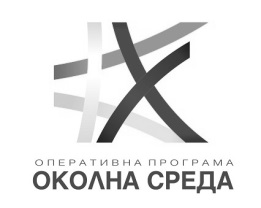 ОПЕРАТИВНА ПРОГРАМА“ОКОЛНА СРЕДА 2014 – 2020 г.”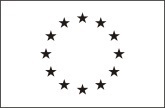 Европейски съюзЕвропейски структурни и инвестиционни фондове Дата............................/ ............................/ ............................Име и фамилия..........................................................................................Подпис на лицето (и печат)...........................................................................................